Конспект НОД в группе раннего возраста с технологией интеграции развивающей игры в образовательную область «Познание»
Тема: «Игрушки»Воспитатель: Копытова Т.И.Задачи:Образовательные:Закреплять знания детей о свойствах предмета (игрушка: мягкая, твердая, деревянная)Закреплять умение детей называть группу предметов, употребляя слова «много», «одна»Учить сравнивать предметы по цвету, величине.Учить находить предметы одинакового цвета.Развивающие:Развивать умение отвечать на вопросы, побуждать к составлению короткого рассказа.Активизировать в речи детей название четырех цветов.Развивать способность концентрировать вниманиеВоспитательные:Формировать у детей умение внимательно слушать и слышать рассказ взрослогоВоспитывать доброжелательностьОснащение:1. Деревянная игрушка (Матрешка).2. Пособия на фланелеграф (4-е Матрешки разной величины, платочки 4-х цветов).3. Ежики четырех основных цветов с прищепками, вместо иголок. Ход непосредственно образовательной деятельности: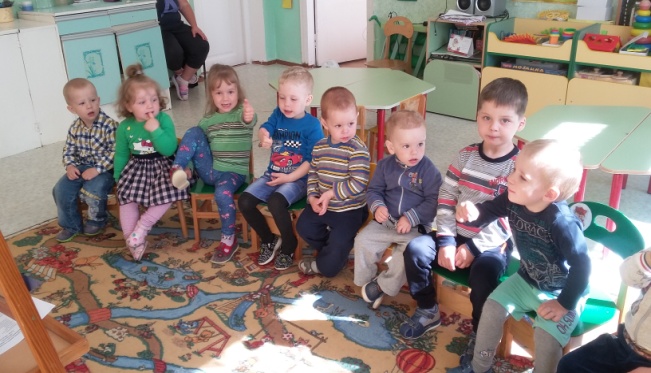 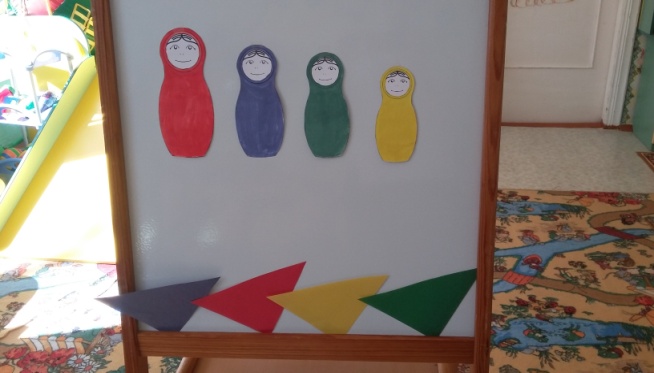 Дети сидят на стульчиках. Воспитатель, показывает детям на фланелеграфе поочередно 4-е разные по размеру матрешки.Дети рассматривают их. Все матрешки разные по величине, у каждой есть платочек (красный, синий, желтый, зеленый).Идет рассматривание, сравнение.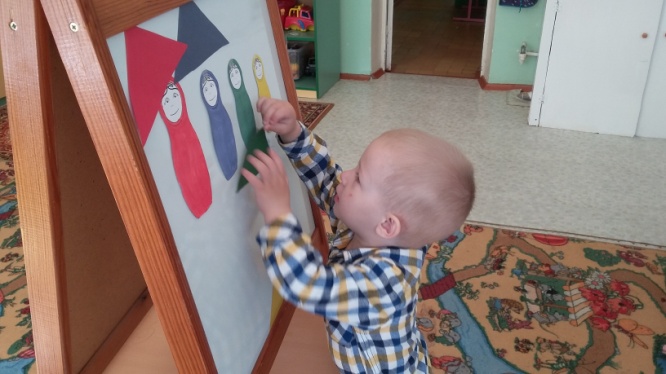 Воспитатель: «Дети, посмотрите, какие матрешки по величине – одинаковые или разные? Посмотрите на их платочки – какого они цвета?»Дети называют цвета платочков.В этот момент раздается песенка: «Мы матрешки, мы матрешки…»Воспитатель «идет встречать матрешку» (деревянная игрушка была спрятана).Все здороваются с матрешкой, рассматривают её. Воспитатель разбирает матрешку, потом собирает. Предлагает детям, по желанию, разобрать и собрать матрешку.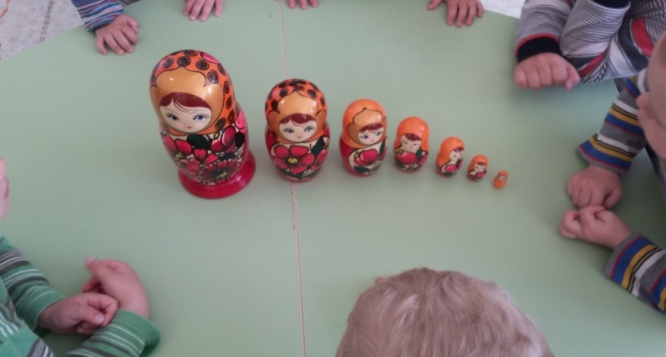 В процессе дети сравнивают величину разных матрешек.«Матрешка» рассказывает, что пришла навестить своих подружек.Воспитатель, говорит, что матрешка пела красивую песенку, предлагает детям спеть её.Физкультминутка.Дети, изображая матрешку, поют вместе с воспитателем.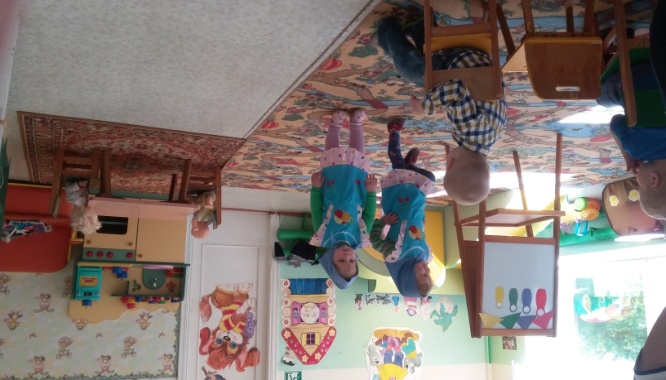 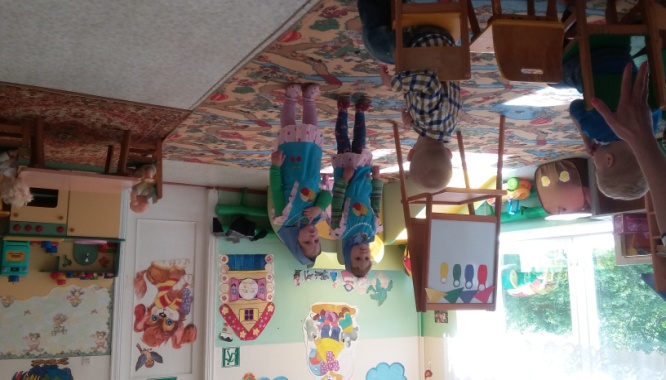 Воспитатель: «Вот, как у нас весело! А теперь давайте покажем матрешке наших ежиков.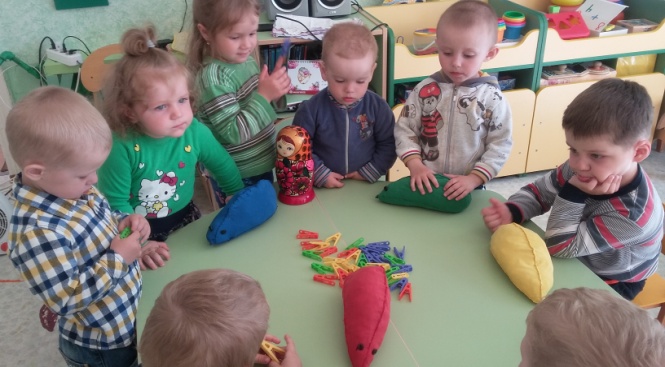 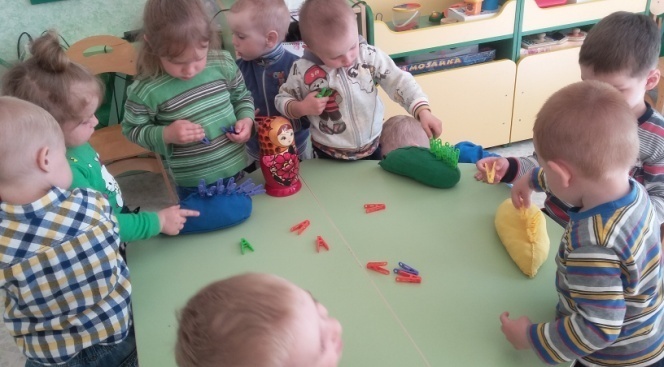 Воспитатель достает игрушки. На столе раскладываются прищепки, детям предлагается поочередно взять прищепки, показывать их другим детям, называть цвет и прикрепить на ежика соответствующего цвета (на синего ежика – синие прищепки и т.д.)В игре поочередно участвуют все дети.Матрешка: «Дети, какие Вы молодцы! Я очень рада, что мы познакомились, мне очень понравилось у Вас, но мне пора уходить»Матрешка прощается со своими подружками и детьми.Дети тоже прощаются с матрешкой.Направление работы (цель):Формирование понятия – игрушка (цвет, форма, величина) Образовательная область:Познание Коммуникация Познавательно-исследовательская Сенсорное развитие  Воспитатель  Действие детейМы матрешки, мы матрешкиНе видны под платьем ножкиЧтобы весело плясатьБудем ножками стучать Дети делают «пружинку», стучат ножкамиТоп, топ ножки,Топ, топ ножкиАй да мы, матрешкиАй да мы, матрешкиДети хлопают в ладоши